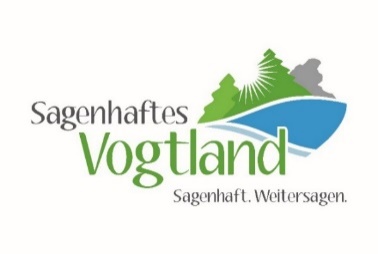 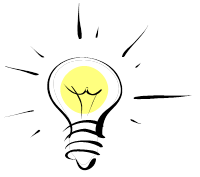 A N M E L D E F O R M U L A RProjektideen-BezeichnungZuordnung des Teilnehmers  Initiative  Verein  Kommune  staatlich anerkannter Religionsgemeinschaft  sozialer Träger  Sonstige ………………………………………….Name des TeilnehmersAnschriftKontaktdaten (Tel., E-Mail)ggf. HomepageKontaktdaten des verantwortlichen Ansprechpartner BankverbindungDE Projektbeschreibung Bitte beschreiben Sie Ihre Idee ausführlich, konkret und plausibel. Die Hilfsfragen unter 1.- 4. sollen Sie dabei unterstützen.Projektbeschreibung Bitte beschreiben Sie Ihre Idee ausführlich, konkret und plausibel. Die Hilfsfragen unter 1.- 4. sollen Sie dabei unterstützen.1. Was ist die Ausgangssituation, der Bedarf, Ziel und Zweck Ihres Projektes? Was zeichnet Ihr Projekt aus? Was ist an Ihrem Projekt kreativ? Was ist innovativ? Welche Ergebnisse streben Sie mit Ihrer Idee an? Für welche regionalen Herausforderungen bietet Ihre Idee einen Lösungsansatz? Wie außergewöhnlich ist Ihre Herangehensweise?1. Was ist die Ausgangssituation, der Bedarf, Ziel und Zweck Ihres Projektes? Was zeichnet Ihr Projekt aus? Was ist an Ihrem Projekt kreativ? Was ist innovativ? Welche Ergebnisse streben Sie mit Ihrer Idee an? Für welche regionalen Herausforderungen bietet Ihre Idee einen Lösungsansatz? Wie außergewöhnlich ist Ihre Herangehensweise?2. Wann und durch wen soll Ihre Idee umgesetzt / begonnen werden? Was sind die Projektgesamtkosten? Wofür soll das Preisgeld konkret verwendet werden (Finanzierung)? Wie sind der zeitliche Rahmen und die Schritte der Umsetzung (Zeitschiene) geplant?2. Wann und durch wen soll Ihre Idee umgesetzt / begonnen werden? Was sind die Projektgesamtkosten? Wofür soll das Preisgeld konkret verwendet werden (Finanzierung)? Wie sind der zeitliche Rahmen und die Schritte der Umsetzung (Zeitschiene) geplant?3. Welche Effekte / Wirkungen soll die Idee für die Dorfgemeinschaft / Region entfalten? Wer hat etwas davon -  Kinder, Jugendliche, Jung und Alt? Betrifft es auch Personen mit Einschränkungen oder benachteiligte Zielgruppen? Haben vielleicht sogar Touristen etwas davon? Werden Ressourcen geschont oder den Folgen des Klimawandels begegnet?3. Welche Effekte / Wirkungen soll die Idee für die Dorfgemeinschaft / Region entfalten? Wer hat etwas davon -  Kinder, Jugendliche, Jung und Alt? Betrifft es auch Personen mit Einschränkungen oder benachteiligte Zielgruppen? Haben vielleicht sogar Touristen etwas davon? Werden Ressourcen geschont oder den Folgen des Klimawandels begegnet?4. Wer hilft mit? Wie sind die Aufgaben verteilt? Ist es ein Gemeinschaftsprojekt mit verschiedenen Kooperationspartnern oder gibt es Synergieeffekte mit der Tätigkeit von anderen, engagierten Machern?Werden auch digitale bzw. technische Anwendungen genutzt? Werden Wissen und Kompetenzen aufgebaut und wie wird beides vermittelt?4. Wer hilft mit? Wie sind die Aufgaben verteilt? Ist es ein Gemeinschaftsprojekt mit verschiedenen Kooperationspartnern oder gibt es Synergieeffekte mit der Tätigkeit von anderen, engagierten Machern?Werden auch digitale bzw. technische Anwendungen genutzt? Werden Wissen und Kompetenzen aufgebaut und wie wird beides vermittelt?5.  Wie nachhaltig bzw. langfristig sehen Sie Ihr Projekt angelegt? Welche Folgeprojekte könnten auf Ihrer Idee aufbauen? 5.  Wie nachhaltig bzw. langfristig sehen Sie Ihr Projekt angelegt? Welche Folgeprojekte könnten auf Ihrer Idee aufbauen? weitere Unterlagenweitere Unterlagendigitale Fotos (jpeg-Format oder .png) zum Ausgangszustand, sofern es sich um ein bauliches Vorhaben handelt, ggf. Videos oder Beiträge auf Facebook, YouTube, Instagram etc., sofern vorhandendigitale Fotos (jpeg-Format oder .png) zum Ausgangszustand, sofern es sich um ein bauliches Vorhaben handelt, ggf. Videos oder Beiträge auf Facebook, YouTube, Instagram etc., sofern vorhandenWettbewerbsbedingungen Bevor Sie Ihre Projektidee einreichen, lesen Sie bitte die Wettbewerbsbedingungen gründlich. Wettbewerbsbedingungen Bevor Sie Ihre Projektidee einreichen, lesen Sie bitte die Wettbewerbsbedingungen gründlich. Teilnahme ist nur mit vollständig ausgefülltem und fristgerecht eingegangenem Antragsformular möglich.Teilnahmeberechtigt sind alle Vereine, Initiativen, Kommunen, staatlich anerkannten Religionsgemeinschaften oder sozialen Träger, die ihre Projektidee im Gebiet der LEADER-Region Sagenhaftes Vogtland umsetzen wollen (Ortsteile der Stadt Falkenstein -   Schönau, Trieb, Oberlauterbach, Dorfstadt und die Gemeinden Ellefeld, Bergen, Grünbach, Neustadt, Werda, Tirpersdorf, Theuma und Muldenhammer (ohne Morgenröthe-Rautenkranz), d.h. dass auch Teilnehmer aus anderen Orten unterstützt werden können, sofern ihre Projekte ausschließlich auf dem Gebiet der LEADER-Region Sagenhaftes Vogtland umgesetzt werden.Jeder Teilnehmer darf sich nur mit einer Projektidee am Wettbewerb beteiligen. Projektideen, deren Gesamtkosten mehr als 10.000,00 € betragen, sind ausgeschlossen.Mit der Umsetzung der Projektidee darf zum Zeitpunkt der Wettbewerbsbeteiligung noch nicht begonnen worden sein.Der Beginn der Umsetzung muss mit Prämierung innerhalb eines Jahres erfolgen (Fotonachweis etc.).Die Projektidee muss plausibel sein, einen kreativen oder innovativen Charakter aufweisen und ihr Mehrwert für die Region ersichtlich sein.Projektideen, mit denen laufende Kosten finanziert werden sollen, sind ausgeschlossen. Es muss plausibel dargestellt werden, wie bzw. wofür das Preisgeld verwendet werden soll.Die Frist zur Einreichung der Projektideen beginnt am 15.03.2024 und endet am 20.05.2024.Die Auswahl der besten Projektideen für eine Prämierung erfolgt auf Grundlage einer Kriterien-Liste durch eine regionale Jury unter Ausschluss der Öffentlichkeit. Der Termin der Jury-Sitzung wird zeitnah bekannt gegeben.Die Preisträger werden schriftlich benachrichtigt und im Rahmen einer Prämierungsveranstaltung gewürdigt. Der Termin wird zeitnah bekannt gegeben.Teilnahme ist nur mit vollständig ausgefülltem und fristgerecht eingegangenem Antragsformular möglich.Teilnahmeberechtigt sind alle Vereine, Initiativen, Kommunen, staatlich anerkannten Religionsgemeinschaften oder sozialen Träger, die ihre Projektidee im Gebiet der LEADER-Region Sagenhaftes Vogtland umsetzen wollen (Ortsteile der Stadt Falkenstein -   Schönau, Trieb, Oberlauterbach, Dorfstadt und die Gemeinden Ellefeld, Bergen, Grünbach, Neustadt, Werda, Tirpersdorf, Theuma und Muldenhammer (ohne Morgenröthe-Rautenkranz), d.h. dass auch Teilnehmer aus anderen Orten unterstützt werden können, sofern ihre Projekte ausschließlich auf dem Gebiet der LEADER-Region Sagenhaftes Vogtland umgesetzt werden.Jeder Teilnehmer darf sich nur mit einer Projektidee am Wettbewerb beteiligen. Projektideen, deren Gesamtkosten mehr als 10.000,00 € betragen, sind ausgeschlossen.Mit der Umsetzung der Projektidee darf zum Zeitpunkt der Wettbewerbsbeteiligung noch nicht begonnen worden sein.Der Beginn der Umsetzung muss mit Prämierung innerhalb eines Jahres erfolgen (Fotonachweis etc.).Die Projektidee muss plausibel sein, einen kreativen oder innovativen Charakter aufweisen und ihr Mehrwert für die Region ersichtlich sein.Projektideen, mit denen laufende Kosten finanziert werden sollen, sind ausgeschlossen. Es muss plausibel dargestellt werden, wie bzw. wofür das Preisgeld verwendet werden soll.Die Frist zur Einreichung der Projektideen beginnt am 15.03.2024 und endet am 20.05.2024.Die Auswahl der besten Projektideen für eine Prämierung erfolgt auf Grundlage einer Kriterien-Liste durch eine regionale Jury unter Ausschluss der Öffentlichkeit. Der Termin der Jury-Sitzung wird zeitnah bekannt gegeben.Die Preisträger werden schriftlich benachrichtigt und im Rahmen einer Prämierungsveranstaltung gewürdigt. Der Termin wird zeitnah bekannt gegeben.Eigenerklärung des Wettbewerbsteilnehmers Eigenerklärung des Wettbewerbsteilnehmers Mit der Abgabe der Unterlagen erkennt der Teilnehmer die Wettbewerbsbedingungen und die Hinweise zum Datenschutz des Sagenhaftes Vogtland e.V. an und erklärt, dass die eingereichten Daten frei von Rechten Dritter sind.Ich / wir versichern, dass die gemachten Angaben der Wahrheit entsprechen.Ich / wir erklären, dass die Geschäftsstelle des Sagenhaftes Vogtland e.V. rechtzeitig von mir / uns über die Umsetzung der Projektidee informiert wird.Ich / wir erklären, dass der Sagenhaftes Vogtland e.V. die Umsetzung der Idee öffentlichkeitswirksam dokumentieren darf.Mit der Abgabe der Unterlagen erkennt der Teilnehmer die Wettbewerbsbedingungen und die Hinweise zum Datenschutz des Sagenhaftes Vogtland e.V. an und erklärt, dass die eingereichten Daten frei von Rechten Dritter sind.Ich / wir versichern, dass die gemachten Angaben der Wahrheit entsprechen.Ich / wir erklären, dass die Geschäftsstelle des Sagenhaftes Vogtland e.V. rechtzeitig von mir / uns über die Umsetzung der Projektidee informiert wird.Ich / wir erklären, dass der Sagenhaftes Vogtland e.V. die Umsetzung der Idee öffentlichkeitswirksam dokumentieren darf.Erklärungen zum Datenschutz und Hinweise hinsichtlich der Erhebung personenbezogener Daten (Information nach Artikel 13 der Verordnung (EU) Nr. 2016/679 Europäische Datenschutz-Grundverordnung)Erklärungen zum Datenschutz und Hinweise hinsichtlich der Erhebung personenbezogener Daten (Information nach Artikel 13 der Verordnung (EU) Nr. 2016/679 Europäische Datenschutz-Grundverordnung)Ich / wir willigen ein, dass die personen- und vereinsbezogenen Daten vom Sagenhaften Vogtland e.V. und dem LEADER-Regionalmanagement verarbeitet und gespeichert werden und zur Öffentlichkeitsarbeit (Printmedien, Homepage, Social Media), der Kontaktaufnahme sowie zur Erstellung von Statistiken und anonymisierten Auswertungen verwendet werden können.Es ist mir / uns bekannt, dassdie Einwilligung in die Verarbeitung – insbesondere in die Erhebung, Speicherung, Nutzung und Übermittlung – der erhobenen Daten freiwillig ist,abhängig vom Zweck, für den die Daten gespeichert werden, diese ausschließlich  im Rahmen der anzuwendenden datenschutzrechtlichen Bestimmungen von befugten Mitarbeitern des Sagenhaften Vogtland e.V. genutzt werden,die Einwilligung zur Datenverarbeitung jederzeit von mir / uns widerrufen werden kann,der Widerruf der Datenverarbeitung zu einem Ausschluss aus dem Wettbewerb führt.Ich / wir willigen ein, dass die personen- und vereinsbezogenen Daten vom Sagenhaften Vogtland e.V. und dem LEADER-Regionalmanagement verarbeitet und gespeichert werden und zur Öffentlichkeitsarbeit (Printmedien, Homepage, Social Media), der Kontaktaufnahme sowie zur Erstellung von Statistiken und anonymisierten Auswertungen verwendet werden können.Es ist mir / uns bekannt, dassdie Einwilligung in die Verarbeitung – insbesondere in die Erhebung, Speicherung, Nutzung und Übermittlung – der erhobenen Daten freiwillig ist,abhängig vom Zweck, für den die Daten gespeichert werden, diese ausschließlich  im Rahmen der anzuwendenden datenschutzrechtlichen Bestimmungen von befugten Mitarbeitern des Sagenhaften Vogtland e.V. genutzt werden,die Einwilligung zur Datenverarbeitung jederzeit von mir / uns widerrufen werden kann,der Widerruf der Datenverarbeitung zu einem Ausschluss aus dem Wettbewerb führt.___________________Ort, Datum___________________________________Unterschrift (und Stempel)